BelgiumBelgiumBelgiumJuly 2025July 2025July 2025July 2025SundayMondayTuesdayWednesdayThursdayFridaySaturday1234567891011121314151617181920212223242526National Holiday2728293031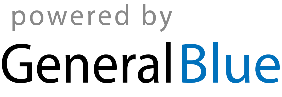 